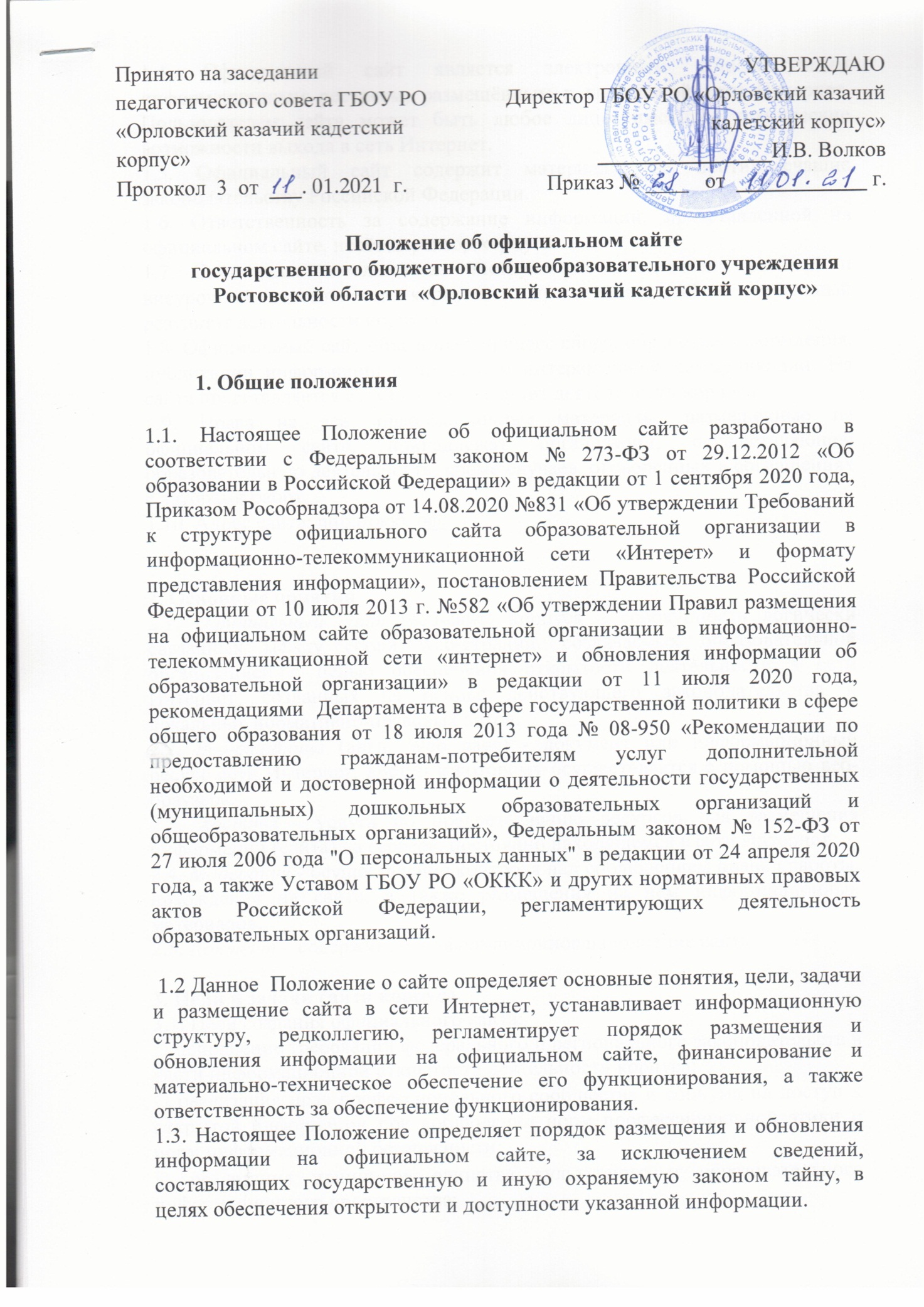 1.4. Официальный сайт является электронным общедоступным информационным ресурсом, размещённым в глобальной сети Интернет. Пользователем сайта может быть любое лицо, имеющее технические возможности выхода в сеть Интернет. 1.5. Официальный сайт содержит материалы, не противоречащие законодательству Российской Федерации. 1.6. Ответственность за содержание информации, представленной на официальном сайте, несёт директор корпуса.1.7. Сайт является одним из инструментов обеспечения учебной и внеурочной деятельности корпуса и представляет собой актуальный результат деятельности корпуса. 1.8. Официальный сайт объединяет процесс сбора, обработки, оформления, публикации информации с процессом интерактивной коммуникации. На сайте представляется актуальный результат деятельности корпуса. 1.9. Права на все информационные материалы, размещённые на официальном сайте, принадлежат организации, осуществляющей образовательную деятельность, кроме случаев, оговоренных в соглашениях с авторами работ. 1.10. Адрес сайта: http://оккк.рф/2. Основные понятия 2.1. Официальный сайт (веб-сайт) корпуса - совокупность логически связанных между собой web-страниц, создаваемых образовательной организацией с целью обеспечения открытости деятельности в сети Интернет, созданных на основе действующего законодательства и локальных нормативно-правовых актов. 2.2. Веб-страница (англ. Web page) - документ или информационный ресурс сети Интернет, доступ к которому осуществляется с помощью веб-браузера. 2.3. Хостинг - услуга по предоставлению ресурсов для размещения информации (сайта) на сервере, постоянно находящемся в сети Интернет. 2.4. Модерация - осуществление контроля над соблюдением правил работы, нахождения на сайте, а также размещения на нем информационных материалов. 2.5. Контент – содержимое, информационное наполнение сайта. 3. Цели и задачи сайта корпуса3.1. Цели создания официального сайта:  исполнение требований федерального и регионального законодательств в части информационной открытости деятельности корпуса;  реализация прав профессионального сообщества и социума на доступ к открытой информации при соблюдении норм профессиональной этики и норм информационной безопасности;  реализация принципов единства культурного и образовательного информационного пространства;  защита прав и интересов всех участников образовательных отношений и отношений в сфере образования;  информационная открытость и публичная отчетность о деятельности органов управления;  достижение высокого качества в работе с официальным сайтом, информационным порталом. 3.2. Задачи официального сайта:  формирование целостного позитивного имиджа корпуса;  организация взаимодействия всех участников образовательной деятельности (администрации и учителей, воспитателей корпуса , кадет и их родителей);  систематическое информирование участников воспитательно-образовательных отношений о качестве образовательных услуг;  презентация достижений обучающихся и педагогического коллектива корпуса, его особенностей, истории развития, реализуемых образовательных программах;  создание условий для взаимодействия участников воспитательно-образовательной деятельности, социальных партнёров;  осуществление обмена педагогическим опытом; повышение эффективности образовательной деятельности педагогических работников и родителей (законных представителей) обучающихся в форме дистанционного обучения;  стимулирование творческой активности педагогов и обучающихся. 4. Размещение официального сайта 4.1. ГБОУ РО «ОККК» имеет право разместить официальный сайт на бесплатном ли платном хостинге с учетом требований законодательства РФ.4.2. При выборе хостинговой площадки для размещения сайта необходимо учитывать  наличие  технической поддержки, возможности резервного копирования данных (бэкапа), конструктора сайта, отсутствие коммерческой рекламы и ресурсов, несовместимых с целями и обучения и воспитания. 4.3. Технологические и программные средства, которые используются для функционирования официального сайта, должны обеспечить: - доступ к размещенной на официальном сайте информации без использования программного обеспечения, установка которого на технические средства пользователя информации требует заключения лицензионного или иного соглашения, предусматривающего взимание с пользователя информации платы;- защиту информации от уничтожения, модификации и блокирования доступа к ней, а так же иных неправомерных действий в отношении нее;- возможность копирования информации на резервный носитель, обеспечивающий ее восстановление;-защиту от копирования авторских материалов.4.4. Серверы, на которых размещен сайт организации, осуществляющей образовательную деятельность, должны находиться в Российской Федерации.4.5. Официальный сайт корпуса размещается по адресу: http://оккк.рф/ с обязательным предоставлением информации об адресе учредителю, департаменту по делам казачества и кадетских учебных заведений Ростовской области. 4.3. При создании официального сайта или смене его адреса корпус обязан в течение 10 дней сообщить официальным письмом адрес сайта учредителю, департаменту по делам казачества и кадетских учебных заведений Ростовской области. 5. Информационная структура официального сайта5.1. Информационная структура сайта определяется в соответствии с задачами реализации государственной политики в сфере образования, формируется из информационных материалов обязательных к размещению на сайте и иной информации не противоречащей законодательству Российской Федерации. 5.2. Информационный ресурс сайта является открытым и общедоступным. Информация на официальном сайте размещается на русском языке общеупотребительными словами, понятными широкой аудитории, а также может быть размещена на государственных языках республик, входящих в состав Российской Федерации, и (или) на иностранных языках. 5.3. Официальный сайт корпуса  является структурным компонентом единого информационного образовательного пространства региона, связанными гиперссылками с другими информационными ресурсами образовательного пространства региона. Ссылка на официальный сайт Министерства просвещения Российской Федерации обязательна. 5.4. При создании официального сайта необходимо предусмотреть создание и ведение версии сайта для слабовидящих пользователей, а также защиту от спама. 5.5. На официальном сайте корпуса не допускается размещение:  противоправной информации;  информации, не имеющей отношения к деятельности образовательной организации, образованию и воспитанию детей;  информации, нарушающей авторское право;  информации, содержащей ненормативную лексику;  материалов, унижающих честь, достоинство и деловую репутацию физических и юридических лиц;  материалов, содержащих государственную, коммерческую или иную, специально охраняемую тайну;  информационных материалов, которые содержат призывы к насилию и насильственному изменению основ конституционного строя;  информационных материалов, разжигающих социальную, расовую, межнациональную и религиозную рознь, призывающих к насилию;  информационных материалов, которые содержат пропаганду наркомании, экстремистских религиозных и политических идей;  материалов, запрещенных к опубликованию и свободному распространению в соответствии с действующим законодательством Российской Федерации;  информации, противоречащей профессиональной этике в педагогической деятельности;  ссылок на ресурсы сети Интернет по содержанию несовместимые с целями обучения и воспитания. 5.6. Для размещения информации на Сайте корпуса должен быть создан специальный раздел "Сведения об образовательной организации" (далее - специальный раздел). Информация в специальном разделе представляется в виде набора страниц и (или) иерархического списка и (или) ссылок на другие разделы Сайта. Информация должна иметь общий механизм навигации по всем страницам специального раздела. Механизм навигации должен быть представлен на каждой странице специального раздела.5.7. Доступ к специальному разделу должен осуществляться с главной (основной) страницы Сайта, а также из основного навигационного меню Сайта.5.8. Страницы специального раздела должны быть доступны в информационно-телекоммуникационной сети "Интернет" без дополнительной регистрации, содержать указанную в подпункте 5.10  информацию, а также доступные для посетителей Сайта ссылки на файлы, снабженные информацией, поясняющей назначение данных файлов.5.9. Допускается размещение в специальном разделе иной информации, которая размещается, опубликовывается по решению образовательной организации и (или) размещение, опубликование которой является обязательным в соответствии с законодательством Российской Федерации.5.10. Специальный раздел должен содержать подразделы:"Основные сведения";"Структура и органы управления образовательной организацией";"Документы";"Образование";"Руководство. Педагогический (научно-педагогический) состав";"Материально-техническое обеспечение и оснащенность образовательного процесса";"Платные образовательные услуги";"Финансово-хозяйственная деятельность";"Вакантные места для приема (перевода) обучающихся";"Доступная среда";"Международное сотрудничество".Подраздел "Образовательные стандарты" создается в специальном разделе при использовании федеральных государственных образовательных стандартов или образовательных стандартов, разработанных и утвержденных образовательной организацией самостоятельно (далее - утвержденный образовательный стандарт).Подраздел "Стипендии и меры поддержки обучающихся" создается в специальном разделе при предоставлении стипендий и иных мер социальной, материальной поддержки обучающимся (воспитанникам).5.10.1. Главная страница подраздела "Основные сведения" должна содержать информацию:- о полном и сокращенном (при наличии) наименовании образовательной организации;- о дате создания образовательной организации;- об учредителе (учредителях) образовательной организации;- о наименовании представительств и филиалов образовательной организации (при наличии) (в том числе, находящихся за пределами Российской Федерации);- о месте нахождения образовательной организации, ее представительств и филиалов (при наличии);- о режиме и графике работы образовательной организации, ее представительств и филиалов (при наличии);- о контактных телефонах образовательной организации, ее представительств и филиалов (при наличии);- об адресах электронной почты образовательной организации, ее представительств и филиалов (при наличии);- об адресах официальных сайтов представительств и филиалов образовательной организации (при наличии) или страницах в информационно-телекоммуникационной сети "Интернет";- о местах осуществления образовательной деятельности, в том числе не указанных в приложении к лицензии (реестре лицензий) на осуществление образовательной деятельности в соответствии с частью 4 статьи 91 Федерального закона от 29 декабря 2012 г. № 273-ФЗ "Об образовании в Российской Федерации".5.10.2.  Главная страница подраздела "Структура и органы управления образовательной организацией" должна содержать информацию:- о структуре и об органах управления образовательной организации с указанием наименований структурных подразделений (органов управления);- о фамилиях, именах, отчествах (при наличии) и должностях руководителей структурных подразделений;- о местах нахождения структурных подразделений (органов управления) образовательной организации (при наличии структурных подразделений (органов управления);- об адресах официальных сайтов в информационно-телекоммуникационной сети "Интернет" структурных подразделений (органов управления) образовательной организации (при наличии официальных сайтов);- об адресах электронной почты структурных подразделений (органов управления) образовательной организации (при наличии электронной почты);- о положениях о структурных подразделениях (об органах управления) образовательной организации с приложением указанных положений в виде электронных документов, подписанных простой электронной подписью в соответствии с Федеральным законом от 6 апреля 2011 г. № 63-ФЗ "Об электронной подписи" (далее - электронный документ) (при наличии структурных подразделений (органов управления).5.10.3. На главной странице подраздела "Документы" должны быть размещены следующие документы в виде копий и электронных документов (в части документов, самостоятельно разрабатываемых и утверждаемых образовательной организацией):- устав образовательной организации;- свидетельство о государственной аккредитации (с приложениями) (при наличии);- правила внутреннего распорядка обучающихся;- правила внутреннего трудового распорядка;- коллективный договор (при наличии);- отчет о результатах самообследования;- предписания органов, осуществляющих государственный контроль (надзор) в сфере образования, отчеты об исполнении таких предписаний (до подтверждения органом, осуществляющим государственный контроль (надзор) в сфере образования, исполнения предписания или признания его недействительным в установленном законом порядке) (при наличии);- локальные нормативные акты образовательной организации по основным вопросам организации и осуществления образовательной деятельности, в том числе регламентирующие:правила приема обучающихся;режим занятий обучающихся;формы, периодичность и порядок текущего контроля успеваемости и промежуточной аттестации обучающихся;порядок и основания перевода, отчисления и восстановления обучающихся;порядок оформления возникновения, приостановления и прекращения отношений между образовательной организацией и обучающимися и (или) родителями (законными представителями) несовершеннолетних обучающихся.5.10.4. Подраздел "Образование" должен содержать информацию:а) о реализуемых образовательных программах, в том числе о реализуемых адаптированных образовательных программах, с указанием в отношении каждой образовательной программы:форм обучения;нормативного срока обучения;срока действия государственной аккредитации образовательной программы (при наличии государственной аккредитации), общественной, профессионально-общественной аккредитации образовательной программы (при наличии общественной, профессионально-общественной аккредитации);языка(х), на котором(ых) осуществляется образование (обучение);учебных предметов, курсов, дисциплин (модулей), предусмотренных соответствующей образовательной программой;практики, предусмотренной соответствующей образовательной программой;об использовании при реализации образовательной программы электронного обучения и дистанционных образовательных технологий;б) об описании образовательной программы с приложением образовательной программы в форме электронного документа или в виде активных ссылок, непосредственный переход по которым позволяет получить доступ к страницам Сайта, содержащим информацию, указанную в подпункте "б" подпункта 3.4 пункта 3 настоящих Требований, в том числе:об учебном плане с приложением его в виде электронного документа;об аннотации к рабочим программам дисциплин (по каждому учебному предмету, курсу, дисциплине (модулю), практики, в составе образовательной программы) с приложением рабочих программ в виде электронного документа;о календарном учебном графике с приложением его в виде электронного документа;о методических и иных документах, разработанных образовательной организацией для обеспечения образовательного процесса, в виде электронного документа;в) о численности обучающихся, в том числе:об общей численности обучающихся;о численности обучающихся за счет бюджетных ассигнований федерального бюджета (в том числе с выделением численности обучающихся, являющихся иностранными гражданами);о численности обучающихся за счет бюджетных ассигнований бюджетов субъектов Российской Федерации (в том числе с выделением численности обучающихся, являющихся иностранными гражданами);о численности обучающихся за счет бюджетных ассигнований местных бюджетов (в том числе с выделением численности обучающихся, являющихся иностранными гражданами);о численности обучающихся по договорам об образовании, заключаемых при приеме на обучение за счет средств физического и (или) юридического лица (далее - договор об оказании платных образовательных услуг) (в том числе с выделением численности обучающихся, являющихся иностранными гражданами).г) о лицензии на осуществление образовательной деятельности (выписке из реестра лицензий на осуществление образовательной деятельности).5.10.5. Главная страница подраздела "Образовательные стандарты" должна содержать информацию:о применяемых федеральных государственных образовательных стандартах с приложением их копий или размещением гиперссылки на действующие редакции соответствующих документов;об утвержденных образовательных стандартах с приложением образовательных стандартов в форме электронного документа или в виде активных ссылок, непосредственный переход по которым позволяет получить доступ к образовательному стандарту в форме электронного документа.5.10.6. Главная страница подраздела "Руководство. Педагогический (научно-педагогический) состав" должна содержать следующую информацию:а) о руководителе образовательной организации, в том числе:фамилия, имя, отчество (при наличии);наименование должности;контактные телефоны;адрес электронной почты;б) о заместителях руководителя образовательной организации (при наличии), в том числе:фамилия, имя, отчество (при наличии);наименование должности;контактные телефоны;адрес электронной почты;в) о руководителях филиалов, представительств образовательной организации (при наличии), в том числе:фамилия, имя, отчество (при наличии);наименование должности;контактные телефоны;адрес электронной почты;г) о персональном составе педагогических работников каждой реализуемой образовательной программы в форме электронного документа или в виде активных ссылок, непосредственный переход по которым позволяет получить доступ к страницам Сайта, содержащим информацию, указанную в подпункте "г" подпункта 3.6 пункта 3 настоящих Требований, в том числе:фамилия, имя, отчество (при наличии);занимаемая должность (должности);уровень образования;квалификация;наименование направления подготовки и (или) специальности;ученая степень (при наличии);ученое звание (при наличии);повышение квалификации и (или) профессиональная переподготовка (при наличии);общий стаж работы;стаж работы по специальности;преподаваемые учебные предметы, курсы, дисциплины (модули).5.10.7. Главная страница подраздела "Материально-техническое обеспечение и оснащенность образовательного процесса" должна содержать информацию о материально-техническом обеспечении образовательной деятельности, в том числе сведения:об оборудованных учебных кабинетах;об объектах для проведения практических занятий;о библиотеке(ах);об объектах спорта;о средствах обучения и воспитания;об условиях питания обучающихся;об условиях охраны здоровья обучающихся;о доступе к информационным системам и информационно-телекоммуникационным сетям;об электронных образовательных ресурсах, к которым обеспечивается доступ обучающихся, в том числе:о собственных электронных образовательных и информационных ресурсах (при наличии);о сторонних электронных образовательных и информационных ресурсах (при наличии).5.10.8. Главная страница подраздела "Стипендии и меры поддержки обучающихся" должна содержать информацию:о наличии и условиях предоставления обучающимся стипендий;о мерах социальной поддержки;о наличии общежития, интерната;о количестве жилых помещений в общежитии, интернате для иногородних обучающихся;о формировании платы за проживание в общежитии;о трудоустройстве выпускников, с указанием численности трудоустроенных выпускников от общей численности выпускников в прошедшем учебном году, для каждой реализуемой образовательной программы, по которой состоялся выпуск.5.10.9. Главная страница подраздела "Платные образовательные услуги" должна содержать следующую информацию о порядке оказания платных образовательных услуг в виде электронных документов:а) о порядке оказания платных образовательных услуг, в том числе образец договора об оказании платных образовательных услуг;б) об утверждении стоимости обучения по каждой образовательной программе;в) об установлении размера платы, взимаемой с родителей (законных представителей) за присмотр и уход за детьми, осваивающими образовательные программы дошкольного образования в организациях, осуществляющих образовательную деятельность, за содержание детей в образовательной организации, реализующей образовательные программы начального общего, основного общего или среднего общего образования, если в такой образовательной организации созданы условия для проживания обучающихся в интернате, либо за осуществление присмотра и ухода за детьми в группах продленного дня в образовательной организации, реализующей образовательные программы начального общего, основного общего или среднего общего образования.5.10.10. Главная страница подраздела "Финансово-хозяйственная деятельность" должна содержать:а) информацию об объеме образовательной деятельности, финансовое обеспечение которой осуществляется:за счет бюджетных ассигнований федерального бюджета;за счет бюджетов субъектов Российской Федерации;за счет местных бюджетов; по договорам об оказании платных образовательных услуг;б) информацию о поступлении финансовых и материальных средств по итогам финансового года;в) информацию о расходовании финансовых и материальных средств по итогам финансового года;г) копию плана финансово-хозяйственной деятельности образовательной организации, утвержденного в установленном законодательством Российской Федерации порядке, или бюджетной сметы образовательной организации.5.10.11 . Главная страница подраздела "Вакантные места для приема (перевода) обучающихся" должна содержать информацию о количестве вакантных мест для приема (перевода) обучающихся по каждой реализуемой образовательной программе, по каждой реализуемой специальности, по каждому реализуемому направлению подготовки, по каждой реализуемой профессии, по имеющимся в образовательной организации бюджетным или иным ассигнованиям, в том числе:количество вакантных мест для приёма (перевода) за счёт бюджетных ассигнований федерального бюджета;количество вакантных мест для приёма (перевода) за счёт бюджетных ассигнований бюджетов субъекта Российской Федерации;количество вакантных мест для приёма (перевода) за счёт бюджетных ассигнований местных бюджетов;количество вакантных мест для приёма (перевода) за счёт средств физических и (или) юридических лиц.5.10.12. Главная страница подраздела "Доступная среда" должна содержать информацию о специальных условиях для обучения инвалидов и лиц с ограниченными возможностями здоровья, в том числе:о специально оборудованных учебных кабинетах;об объектах для проведения практических занятий, приспособленных для использования инвалидами и лицами с ограниченными возможностями здоровья;о библиотеке(ах), приспособленных для использования инвалидами и лицами с ограниченными возможностями здоровья;об объектах спорта, приспособленных для использования инвалидами и лицами с ограниченными возможностями здоровья;о средствах обучения и воспитания, приспособленных для использования инвалидами и лицами с ограниченными возможностями здоровья;об обеспечении беспрепятственного доступа в здания образовательной организации;о специальных условиях питания;о специальных условиях охраны здоровья;о доступе к информационным системам и информационно-телекоммуникационным сетям, приспособленным для использования инвалидами и лицами с ограниченными возможностями здоровья;об электронных образовательных ресурсах, к которым обеспечивается доступ инвалидов и лиц с ограниченными возможностями здоровья;о наличии специальных технических средств обучения коллективного и индивидуального пользования;о наличии условий для беспрепятственного доступа в общежитие, интернат;о количестве жилых помещений в общежитии, интернате, приспособленных для использования инвалидами и лицами с ограниченными возможностями здоровья.5.10.13 Главная страница подраздела "Международное сотрудничество" должна содержать информацию:о заключенных и планируемых к заключению договорах с иностранными и (или) международными организациями по вопросам образования и науки (при наличии);о международной аккредитации образовательных программ (при наличии).5.11. Корпус размещает на своем официальном сайте новости с периодичностью не реже 1 раза в неделю, организовывает формы обратной связи с посетителями сайта, размещает приказы, положения, фотографии с мероприятий, материалы об инновационной деятельности педагогического коллектива, опыте работы педагогов и публикует другую информацию, относящуюся к деятельности организации и системе образования. 5.12. В структуру официального сайта корпуса  допускается размещение иной общественно-значимой для всех участников образовательных отношений, деловых партнеров и других заинтересованных лиц информации в соответствии с уставной деятельностью образовательной организации. 5.13. В текстовой информации сайта не должно быть грамматических и орфографических ошибок. Используемые для иллюстрации изображения должны корректно отображаться на страницах сайта. При оформлении всех страниц сайта следует придерживаться единого стиля. 5.14. Информационная структура официального сайта должна обязательно содержать карту сайта с перечнем ссылок на его разделы, который отображает иерархию и структуру сайта образовательной организации. 5.15. Файлы документов представляются на официальном сайте в форматах Portable Document Files (.pdf), Microsoft Word / Microsoft Excel (.doc, .docx, .xls, .xlsx), Open Document Files (.odt, .ods). 5.16. Все файлы, ссылки на которые размещены на страницах соответствующего раздела, должны удовлетворять следующим условиям:  максимальный размер размещаемого файла не должен превышать 15 Мбайт;  если размер файла превышает максимальное значение, он должен быть разделен на несколько частей (файлов), размер которых не должен превышать максимальное значение размера файла;  отсканированный текст в электронной копии документа должен быть читаемым. 5.17. На сайте корпуса размещаются ссылки на:  официальный сайт Минпросвещения России – ‘https://edu.gov.ru/’;  федеральный портал "Российское образование" – ‘http://www.edu.ru’; 6. Редколлегия официального сайта 6.1. Для обеспечения оформления и функционирования официального сайта создается редколлегия, в состав которой входят лица, назначенные приказом директора корпуса из числа работников. 6.2. Обязанности сотрудника, ответственного за функционирование сайта, включают организацию всех видов работ, обеспечивающих работоспособность сайта образовательной организации. 6.3. Членам редколлегии официального сайта корпуса вменяются следующие обязанности:  обеспечение взаимодействия сайта с внешними информационно-телекоммуникационными сетями, с глобальной сетью Интернет;  проведение организационно-технических мероприятий по защите информации официального сайта от несанкционированного доступа; подбор и обработку материалов для сайта осуществляют работники корпуса по основным направлениям своей деятельности;  инсталляцию программного обеспечения, необходимого для поддержания функционирования сайта образовательной организации в случае аварийной ситуации;  ведение архива информационных материалов и программного обеспечения, необходимого для восстановления и инсталляции сайта корпуса;  регулярное резервное копирование данных и настроек сайта образовательной организации;  разграничение прав доступа к ресурсам сайта образовательной организации и прав на изменение информации. 6.4. Сотрудники, ответственные за работу с сайтом, выполняют сбор, обработку и размещение информации на официальном сайте согласно действующему законодательству Российской Федерации по работе с информационными ресурсами сети Интернет. 6.5. Ответственными за предоставление новостной информации на сайт являются руководители методических объединений, классные руководители и представители администрации, учителя и прочие участники образовательного процесса. 6.6. Информация об образовательных событиях предоставляется ответственными лицами в электронной форме не позднее 2-х дней после проведения события. 6.7. В порядке исключения текстовая информация может быть предоставлена в рукописном виде без ошибок и исправлений, графическая – в виде фотографий, схем, чертежей. 7. Порядок размещения и обновления информации на официальном сайте 7.1. Администрация организации, осуществляющей образовательную деятельность, обеспечивает координацию работ по информационному наполнению и обновлению официального сайта. 7.2. Корпус самостоятельно обеспечивает:  постоянную поддержку официального сайта в работоспособном состоянии;  взаимодействие с внешними информационно-телекоммуникационными сетями и сетью Интернет; разграничение доступа работников организации, осуществляющей образовательную деятельность, и пользователей к ресурсам сайта и правам на изменение информации;  размещение материалов на официальном сайте;  соблюдение авторских прав при использовании программного обеспечения, применяемого при создании и функционировании официального сайта корпуса. 7.3. Содержание официального сайта организации, осуществляющей образовательную деятельность, формируется на основе информации, предоставляемой участниками образовательных отношений. 7.4. Сайт должен иметь версию для слабовидящих (для инвалидов и лиц с ограниченными возможностями здоровья по зрению).7.5. Корпус обновляет сведения, указанные в пункте 5.10. данного Положения, не позднее 10 рабочих дней после их изменений. 7.6. Информация, указанная в пункте 5.10. данного Положения, представляется на Сайте в текстовом и (или) табличном формате, обеспечивающем ее автоматическую обработку (машиночитаемый формат) в целях повторного использования без предварительного изменения человеком, а также в форме копий документов в соответствии с требованиями к структуре сайта и формату представления информации, установленными Федеральной службой по надзору в сфере образования и науки. 7.7. Все страницы официального Сайта, содержащие сведения, указанные в пункте 5.10. данного Положения, должны содержать специальную html-разметку, позволяющую однозначно идентифицировать информацию, подлежащую обязательному размещению на Сайте. Данные, размеченные указанной html-разметкой, должны быть доступны для просмотра посетителями Сайта на соответствующих страницах специального раздела.7.8. При размещении информации на официальном сайте образовательной организации и ее обновлении обеспечивается соблюдение требований законодательства Российской Федерации о персональных данных.7.9.В текстовой информации сайта не должно быть грамматических и орфографических ошибок. Используемые для иллюстрации изображения должны корректно отображаться на страницах сайта.7.10. При размещении информации на Сайте в виде файлов к ним устанавливаются следующие требования:обеспечение возможности поиска и копирования фрагментов текста средствами веб-обозревателя ("гипертекстовый формат");обеспечение возможности их сохранения на технических средствах пользователей и допускающем после сохранения возможность поиска и копирования произвольного фрагмента текста средствами соответствующей программы для просмотра ("документ в электронной форме").7.11. Документы, самостоятельно разрабатываемые и утверждаемые образовательной организацией, могут дополнительно размещаться в графическом формате в виде графических образов их оригиналов ("графический формат").7.12. Форматы размещенной на Сайте информации должны:а) обеспечивать свободный доступ пользователей к информации, размещенной на Сайте, на основе общедоступного программного обеспечения. Пользование информацией, размещенной на Сайте, не может быть обусловлено требованием использования пользователями информацией определенных веб-обозревателей или установки на технические средства пользователей информацией программного обеспечения, специально созданного для доступа к информации, размещенной на Сайте;б) обеспечивать пользователю информацией возможность навигации, поиска и использования текстовой информации, размещенной на Сайте, при выключенной функции отображения графических элементов страниц в веб-обозревателе.7.13. Все файлы, ссылки на которые размещены на страницах соответствующего раздела, должны удовлетворять следующим условиям:а) максимальный размер размещаемого файла не должен превышать 15 Мб.Если размер файла превышает максимальное значение, то он должен быть разделен на несколько частей (файлов), размер которых не должен превышать максимальное значение размера файла;б) сканирование документа (если производилось сканирование бумажного документа) должно быть выполнено с разрешением не менее 100 dpi;в) отсканированный текст (если производилось сканирование бумажного документа) в электронной копии документа должен быть читаемым;г) электронные документы, подписанные электронной подписью, должны соответствовать условиям статьи 6 Федерального закона от 6 апреля 2011 г. № 63-ФЗ "Об электронной подписи" для их признания равнозначными документам на бумажном носителе, подписанным собственноручной подписью.7.14. Используемое программное обеспечение для работоспособности официального сайта, должно обеспечивать защиту информации от несанкционированного внешнего доступа, а также позволять корректно и безопасно предоставлять права доступа зарегистрированным пользователям.7.15. График проведения регламентных технических работ на сайте, должен согласовываться с директором корпуса и не должен превышать 72 часов.7.16. В рамках договора на техническое сопровождение работоспособности официального сайта корпуса должно быть предусмотрено периодическое копирование базы данных и контента сайта (бэкап) с возможностью восстановления утраченных информационных элементов сроком давности первоначальной публикации до 30 календарных суток.8. Финансирование и материально-техническое обеспечение функционирования официального сайта 8.1. Работы по обеспечению создания и функционирования официального сайта корпуса производятся за счёт бюджетных средств, т.к. наличие и функционирование в сети Интернет официального сайта является компетенцией организации, осуществляющей образовательную деятельность. 8.2. Оплата работы ответственных лиц, по обеспечению функционирования официального сайта организации, осуществляющей образовательную деятельность, из числа участников образовательных отношений, производится на основании Положения о порядке и распределении стимулирующей части фонда оплаты труда работникам корпуса.9. Ответственность за обеспечение функционирования официального сайта 9.1. Ответственность за обеспечение функционирования сайта возлагается на директора корпуса 9.2. Обязанности лиц, обеспечивающих функционирование официального сайта корпуса, определяются, исходя из технических возможностей, по выбору директора и возлагаются  только на лиц из числа участников образовательной деятельности, назначенных приказом директора. 9.3. Дисциплинарная и иная предусмотренная действующим законодательством Российской Федерации ответственность за качество, своевременность и достоверность информационных материалов возлагается на ответственных лиц. 9.4. Порядок привлечения к ответственности лиц, обеспечивающих создание и функционирование официального сайта организации, осуществляющей образовательную деятельность, устанавливается действующим законодательством Российской Федерации. 9.5. Лица, ответственные за функционирование официального сайта, несут ответственность:  за отсутствие на сайте информации, предусмотренной разделом 5 данного Положения; за нарушение сроков обновления информации на официальном сайте образовательной организации;  за размещение на сайте образовательной организации информации, не соответствующей действительности. 9.6. Лицам, ответственным за функционирование сайта корпуса, не допускается размещение на нем противоправной информации и информации, не имеющей отношения к деятельности корпуса, образованию и воспитанию обучающихся, а также разжигающей межнациональную рознь, призывающей к насилию, не подлежащей свободному распространению в соответствии с законодательством Российской Федерации.10. Заключительные положения 10.1. Настоящее Положение об официальном школьном корпуса является локальным нормативным актом, принимается на Педагогическом совете корпуса и утверждается приказом директора. 10.2. Все изменения и дополнения, вносимые в настоящее Положение, оформляются в письменной форме в соответствии действующим законодательством Российской Федерации. 10.3. Положение о сайте корпуса  принимается на неопределенный срок. Изменения и дополнения к Положению принимаются в порядке, предусмотренном п.10.1. настоящего Положения. 10.4. После принятия Положения (или изменений и дополнений отдельных пунктов и разделов) в новой редакции предыдущая редакция автоматически утрачивает силу.